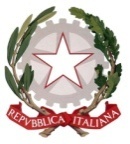 Ministero dell’Istruzione, dell’Università e della RicercaUfficio Scolastico Regionale per l’ Emilia RomagnaISTITUTO COMPRENSIVO 9  - MODENAVia Del Carso, 7 – 41123 MODENA - Tel. 059.243345 - Fax 059.242783 Sito web: www.ic9modena.it - e-mail: moic84700t@istruzione.it										 Modena, 26 ottobre 2016 Circolare n. 17Ai genitori degli alunni delle classi terzeSi ricorda  a tutti i genitori interessati che il giorno 5 Novembre 2016 sarà attivato presso i locali della Fondazione San Filippo Neri il Salone dell’Orientamento rivolto ai genitori e studenti con la presenza delle scuole secondarie di II grado della città di Modena. OGGETTO: INCONTRO CON L’AUTORE – CONFERENZA SULL’ORIENTAMENTOVenerdì 18 Novembre 2016 ,  dalle ore 17.00 alle ore 18:30, presso il teatro della scuola “Cittadella” via Del Carso 7Gli psicologi Iacopo Casadei e Andrea Bilotto, autori del libro “Quale scuola dopo le medie?” e di altre pubblicazioni inerenti al tema, presenteranno i loro testi in un incontro durante il quale forniranno ai genitori alcuni consigli su come supportare i figli nel momento della scelta della scuola superiore.Come i genitori possono essere di aiuto ai figli nel momento della scelta scolastica e del passaggio dalla scuola media a quella superiore: - Il ruolo del genitore nel processo di scelta- Come scegliere la scuola superiore- Il mercato del lavoro- Comportamenti adeguati per supportare i figli nel periodo della scelta scolastica- Prendere una decisione: il processo di orientamento- L’importanza del dialogo- La gestione delle emozioni- I pregiudizi più diffusi sull’orientamento scolastico.Sono invitati tutti i genitori degli alunni delle classi terzeReferente dell’orientamento									Dirigente scolasticaProf.ssa Sara Codato										 Silvia Zetti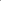 